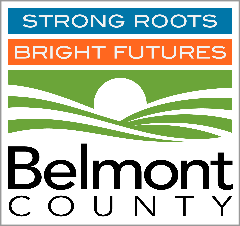 OUR COMMUNITIES EXPOAPRIL 3-4, 2020Belmont County Tourism Council, in partnership with your local Area Chamber of Commerce offices, is planning an Our Communities Expo. The event will be held at the Ohio Valley Mall, Friday April 3rd and Saturday April 4th from 11 am to 8 pm. And, there is NO CHARGE for you or your business, attraction or event to participate.  We are looking for “only in Belmont County” entities to participate and again, at no cost to you. When looking at all that is locally owned in our county, we feel that we can host a very exciting Expo that will inform our local residents as well as visitors of the incredible and unique businesses, attractions and events in our area.  With the Expo being held in the Ohio Valley Mall, you will not be able to sell your product, but samples will be allowed. This is a great way to inform the public as to who you are and where your business/venue is located. This also informs the public about your organization and when your event takes place.  If you are interested in participating, please fill out the registration form and return it in the enclosed envelope. If unable to participate, please indicate on the form and return. More information will follow as we get closer to the date of the Expo.  We are excited to be able to offer this opportunity to you. Our hope is that this becomes an annual event for Belmont County! And, also share that there is still a place where you can still find courtesy, kindness and hospitality right here in Belmont County, Ohio!OUR COMMUNITIES EXPOApril 3-4 11 am to 8 pmSponsored by:  Belmont County Tourism Hosted by: Belmont County Tourism and your local Area Chamber of Commerce offices(return by March 13, 2020)EXHIBITOR’S NAME_______________________________________________ CONTACT NAME__________________________________________________ADDRESS_______________________________________________________PHONE NUMBER (BUSINESS)_______________     (OTHER)_____________EMAIL ADDRESS_______________________________________________________TYPE OF PRODUCT TO BE EXHIBITED _______________________________BOOTH NEEDS:	TABLE _____   	TABLE COVERING _____  	ELECTRIC _____	It is possible that we may be having a stage that will allow us to have entertainment and a chance for each participant to give a brief presentation about their business. Would you be interested in participating in this?  YES _____ NO _____UNABLE TO PARTICIPATE _____